BERICHT AAN ALLE CURATORENBetreffende: faillissement bij vrije beroepsbeoefenaarGeachte,Het Platform Ordes en Instituten (POI) vormt een overlegstructuur waar deontologische thema’s die de orden en instituten aanbelangen, worden besproken. Een onderwerp dat regelmatig aan bod komt, is de nieuwe faillissementsprocedure voor vrije beroepsbeoefenaars. Meer bepaald de aanstelling van de medecurator, die conform art. XX.123 WER dient te worden toegevoegd aan de curator wanneer de gefailleerde een vrij beroep uitoefent, zorgt regelmatig voor problemen.Conform de wettekst dient de rechtbank de medecurator van rechtswege aan te stellen in het faillissementsvonnis, waarna deze laatste via DPA-REGSOL wordt verwittigd van zijn aanstelling en zijn opdracht dient te aanvaarden. Als curator, kan u via REGSOL de contactgegevens van de aangestelde medecurator terugvinden om hem te betrekken bij de verrichtingen van de procedure.In de praktijk gebeurt het echter dat de medecurator pas wordt gecontacteerd nadat de curator reeds verschillende daden van beheer stelde of zelfs pas bij de afsluiting van het faillissement. Dergelijke laattijdige verwittiging heeft tot gevolg dat het doel van de aanstelling van een medecurator, compleet voorbij gestreefd wordt. Nochtans is het bij het faillissement van een vrije beroepsbeoefenaar uiterst belangrijk dat rekening wordt gehouden met de plichtenleer van het vrije beroep in kwestie en dat dossiers op een correcte manier worden overgedragen en bewaard. De medecurator, afkomstig uit dezelfde beroepsgroep dan de gefailleerde, is de persoon bij uitstek om dit alles in goede banen te leiden.Het POI gaat ervan uit dat een van de redenen waarom de mede-curator niet steeds wordt betrokken in faillissementsprocedures erin bestaat dat deze relatief nieuwe procedure nog niet ingeburgerd is bij de betrokken diensten en administraties. Daarnaast is het ook zo dat wanneer een vrije beroepsbeoefenaar actief is onder de verkeerde (of een hele reeks) NACE-BEL-codes, het voor de rechtbank die het faillissement uitspreekt niet altijd duidelijk is of de gefailleerde al dan niet een vrije beroepsbeoefenaar betreft. Een derde potentiële reden kan zijn dat de medecuratoren vaak slechts een basisopleiding insolventierecht volgden en daardoor eerder een afwachtende houding kunnen aannemen. In al deze gevallen blijft het echter wel belangrijk dat een medecurator betrokken wordt bij het faillissement. Daarom wilt het POI aan alle curatoren verzoeken om bijzondere aandacht te hebben voor de aanstelling en betrokkenheid van een medecurator ingeval van faillissement van een vrije beroepsbeoefenaar. Hoewel het niet tot de uitdrukkelijke opdracht van de curator behoort om na te gaan of een medecurator werd aangesteld en desgevallend de griffie of de mede-curator hieromtrent te contacteren, zou dit wel reeds een voorlopige tussenoplossing kunnen zijn om te vermijden dat de faillissementsprocedure wordt gevoerd zonder de waarborgen die de medecurator kan bieden.Wij danken u alvast om dit bericht de nodige aandacht te schenken.Met de meeste hoogachting,Prof. Dr. Em. Karel De WitteVoorzitter Platform Ordes en Instituten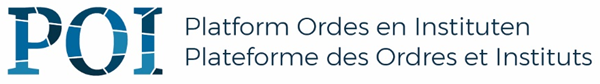 